Карта урока для организации занятий с использованиемэлектронного обучения и дистанционных образовательных технологий              Вопросы можно задать по адресу электронной почты:               o1ka@ro.ru 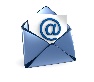 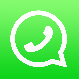 или в  мессенджере               WhattsApp:  +7 928 965 11 99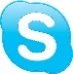                    в онлайн:               Skype        https://join.skype.com/h3dvDa2AQNi4с  11.00. до  11.30. (время фактического проведения урока), с  13.00. до  14.00.  (часы  неаудиторной  занятости,  проведение  индивидуальнойконсультации)Выполненное практическое задание необходимо предоставить в любом доступном формате (скан, фотография, документ MS Word; указывается вариант, которым владеет учитель и учащиеся (группы учащихся)):письмом на адрес электронной почты для обратной связи;сообщением в сообщением на странице  ВКонтакте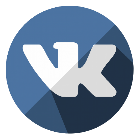 При отправке ответа в поле «Тема письма» и названии файла укажите свои данные: класс, учебный предмет, фамилию, имя и отчество.УчительКошевая Ольга ВикторовнаПредметРусский языкКласс9  класс «А»Дата проведения урока25.05.20.Тема урокаПовторение изученного. Орфография.Основные изучаемые вопросыПовторение изученного по теме «Орфография»Выделение изученных орфограмм.Ссылка на эл. платформу   WhattsApp:  +7 928 965 11 99Тип урокаОфлайн Форма обратной связиПисьменные работыЗаданияЗаданияЧтение параграфа  47.2) Выполнение упражнения № 266.Домашнее заданиеПараграф 47 упр.265.Критерии оцениванияВыполнение упражнения. «5» - 0 ошибок;«4»-2 ошибки;«3»- 3-8 ошибок.